BEWERBUNG UM EINE SCHULPARTNERSCHAFT 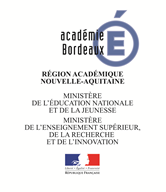 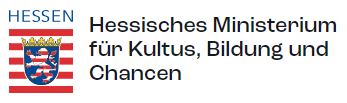 CANDIDATURE A UN PARTENARIAT SCOLAIRE(Hessen - Nouvelle-Aquitaine)Wir bitten Sie darum, den Fragebogen auf Französisch auszufüllen und bei Ihren Angaben so genau wie möglich zu sein.Merci de remplir le questionnaire en allemand et d’être aussi précis que possible.Über Ihre Schule/ A propos de votre établissementFremdsprachenunterricht / Langues enseignéesBilingualer Unterricht / Enseignement bilingueÜber Ihre potentielle Partnerschule / Votre établissement partenaire:Die potentielle Partnerschule kann sich in allen Regionen Frankreichs befinden, wir bevorzugen aber Schulen in Partnerstädten der Region Nouvelle-Aquitaine / Les établissements doivent être prêts à accepter un partenariat avec un établissement, quelle que soit sa situation géographique, mais nous privilégierons les régions partenaires de l’Aquitaine.Über Ihr Projekt / Votre projetName der Schule / Nom de l’établissementSchulart / Type d’établissement   Vorschule / Ecole Maternelle   Grundschule / Ecole Elémentaire   Mittelstufe / Collège (12-15 ans)   Gymnasiale Oberstufe / Lycée EGT (16-18 ans)   Berufliche Schule / Enseignement professionnel	   Berufsschule / BTS, Apprentissage, CFA	   Berufliches Gymnasium / Lycée technique	   FOS, höhere Berufsfachschule / Lycée proFür beruflichen Schulen: berufliche Fachrichtung(en) / Pour l’enseignement professionnnel  : filière(s)Gesamtzahl der Schüler an Ihrer Schule  / Nombre d’élèves dans l’écoleAlter der Schüler / Age des élèvesName des Schulleiters / Nom du chef d’établissementE-Mail-Adresse / CourrielSchuladresse / AdresseTelefonnummer / TéléphoneFax / FaxWebseite / Site InternetSchulträger / Secteur d’enseignement   staatlich / public		   privat / privéInternat / Internat   Ja / Oui		   Nein / NonBitte machen Sie hier Angaben zum Umfeld Ihrer Schule (städtisch / ländlich, Entfernung zur nächstgrößeren Stadt, Schülerprofil usw.) /Décrivez l’environnement de l’établissement (urbain/ rural, distance de la ville la plus proche, profil des élèves etc.)Fremdsprachenunterricht in Ihrer Schule / Langues enseignées dans votre établissementBietet Ihre Schule bilingualen Unterricht? /Votre établissement propose-t-il un programme d’enseignement bilingue ?   Ja / Oui		   Nein / Non   Englisch / Anglais   Andere / Autre ……………………………..………………………..Wenn ja, bitte erläutern / Si oui, précisezIn welchen Klassenstufen? / Niveaux concernésAnzahl der Schüler, die daran teilnehmen / Nombre d’élèves concernésIn welchen Fächern? / Disciplines concernéesSie suchen / Vous recherchez   Vorschule / Ecole Maternelle   Grundschule / Ecole Elémentaire   Mittelstufe / Collège (12-15 ans)   Gymnasiale Oberstufe / Lycée EGT (16-18 ans)   Berufliche Schule / Enseignement professionnel	   Berufsschule / BTS, Apprentissage, CFA	   Berufliches Gymnasium / Lycée technique	   FOS, höhere Berufsfachschule / Lycée proWelche Städte interessieren Sie am meisten in der Region Aquitaine? / Quelle(s) ville(s) de Hesse ciblez-vous ?Warum? / Pour quelles raisons ?Name des Projektleiters / Nom du coordinateur de projetFunktion in der Schule / Fonction dans l’établissementUnterrichtsfächer / discipline(s) enseignée(s)Telefonnummer / TéléphoneE-Mail-Adresse / CourrielKlassenstufen, die am Projekt teilnehmen würden (für berufliche Schulen: betroffene Ausbildungsberufe / Fachrichtungen) / Niveau(x) de(s) classe(s) impliquée(s) (pour l’enseignement professionnel: métiers/filières concernés)Anzahl der teilnehmenden Klassen / Nombre de classe(s) impliquéesAnzahl der Schülerinnen und Schüler, die am Projekt teilnehmen würden / Nombre d’élèves prévusAlter der Schülerinnen und Schüler, die am Projekt teilnehmen würden / Age des élèves concernées par le projetWäre es ein fächerübergreifendes Projekt? / Projet pluridisciplinaire ?   Ja / Oui		   Nein / NonWenn ja, bitte erläutern / si oui, précisez :Welche Themen möchten Sie behandeln? / Sur quel(s) themes souhaitez-vous travailler?Soll mit neuen Medien / Computern gearbeitet werden? / Projet reposant sur l’utilisation des TICE ?   Ja / Oui		   Nein / NonWenn ja, bitte erläutern / si oui, précisez :Handelt es sich um einen Schüleraustausch im Sinne einer Schülerreise? / S’agit-il d’une mobilité d’élèves ?   Ja / Oui		   Nein / NonWenn ja, bitte erläutern / si oui, précisez :Ist ein Austausch von Lehrkräften vorgesehen (Unterrichtshospitation, Teamteaching)? / Prévoyez-vous un échange de professeurs (observation de classe, enseignement en binôme) ?   Ja / Oui		   Nein / NonWenn ja, bitte erläutern / si oui, précisez :Ist ein Betriebspraktikum vorgesehen? / Prévoyez-vous un stage en entreprise?Zusätzliche Informationen / Remarques complémentaires